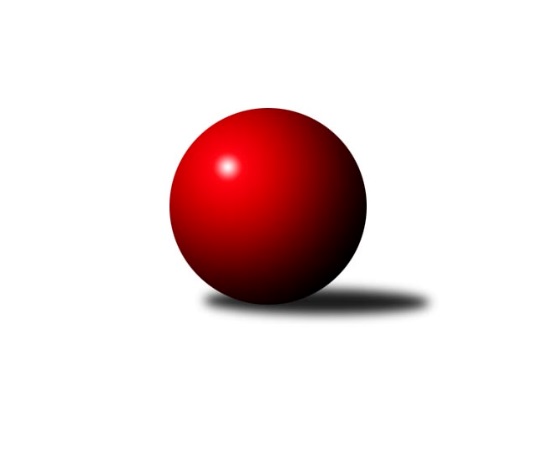 Č.11Ročník 2022/2023	10.12.2022Nejlepšího výkonu v tomto kole: 3498 dosáhlo družstvo: TJ Sokol Duchcov1. KLM 2022/2023Výsledky 11. kolaSouhrnný přehled výsledků:TJ Valašské Meziříčí B	- TJ Sokol Duchcov	3:5	3455:3498	11.5:12.5	10.12.KK Vyškov	- CB Dobřany Klokani	4:4	3368:3383	10.5:13.5	10.12.TJ Lokomotiva Trutnov 	- KK SDS Sadská	3:5	3423:3442	10.5:13.5	10.12.KK Zábřeh	- TJ Třebíč	3:5	3303:3309	14.0:10.0	10.12.KK Slovan Rosice	- TJ Centropen Dačice	6:2	3387:3283	17.0:7.0	10.12.TJ Spartak Přerov	- TJ Loko České Velenice	7:1	3375:3313	14.0:10.0	10.12.Tabulka družstev:	1.	KK SDS Sadská	11	7	1	3	56.5 : 31.5 	149.5 : 114.5 	 3395	15	2.	TJ Sokol Duchcov	11	7	1	3	54.0 : 34.0 	140.0 : 124.0 	 3428	15	3.	KK Zábřeh	11	7	0	4	52.5 : 35.5 	147.0 : 117.0 	 3435	14	4.	TJ Lokomotiva Trutnov	11	7	0	4	51.0 : 37.0 	136.0 : 128.0 	 3445	14	5.	TJ Třebíč	11	5	2	4	46.5 : 41.5 	126.5 : 137.5 	 3409	12	6.	TJ Loko České Velenice	11	6	0	5	41.0 : 47.0 	128.0 : 136.0 	 3414	12	7.	KK Vyškov	11	5	1	5	42.5 : 45.5 	129.0 : 135.0 	 3420	11	8.	TJ Spartak Přerov	11	4	1	6	35.5 : 52.5 	124.5 : 139.5 	 3356	9	9.	TJ Valašské Meziříčí B	11	4	0	7	42.0 : 46.0 	130.0 : 134.0 	 3423	8	10.	CB Dobřany Klokani	11	3	2	6	38.0 : 50.0 	128.5 : 135.5 	 3341	8	11.	TJ Centropen Dačice	11	4	0	7	36.5 : 51.5 	120.5 : 143.5 	 3386	8	12.	KK Slovan Rosice	11	3	0	8	32.0 : 56.0 	124.5 : 139.5 	 3353	6Podrobné výsledky kola:	 TJ Valašské Meziříčí B	3455	3:5	3498	TJ Sokol Duchcov	Tomáš Juřík	137 	 149 	 147 	137	570 	 1:3 	 593 	 136	152 	 160	145	Milan Stránský	Ivan Říha	143 	 134 	 131 	126	534 	 1:3 	 585 	 136	156 	 163	130	Radek Jalovecký	Vladimír Výrek	152 	 152 	 151 	149	604 	 2:2 	 596 	 142	140 	 163	151	Jiří Zemánek	Michal Juroška	129 	 144 	 136 	153	562 	 3:1 	 550 	 126	127 	 156	141	Jiří Semelka	Dalibor Tuček	143 	 165 	 138 	133	579 	 1.5:2.5 	 586 	 147	176 	 130	133	Jaroslav Bulant	Radim Metelka	173 	 155 	 133 	145	606 	 3:1 	 588 	 163	133 	 154	138	David Horákrozhodčí: Jaroslav ZajíčekNejlepší výkon utkání: 606 - Radim Metelka	 KK Vyškov	3368	4:4	3383	CB Dobřany Klokani	Ondřej Ševela	155 	 150 	 112 	152	569 	 1:3 	 643 	 151	166 	 164	162	Jiří Baloun	Pavel Vymazal	135 	 138 	 131 	142	546 	 0:4 	 628 	 146	156 	 172	154	Lukáš Doubrava	Petr Pevný *1	149 	 152 	 120 	133	554 	 2.5:1.5 	 514 	 129	121 	 131	133	Martin Pejčoch	Filip Kordula	141 	 157 	 138 	133	569 	 2:2 	 524 	 147	124 	 139	114	Vlastimil Zeman	Robert Mondřík	162 	 125 	 144 	134	565 	 2:2 	 548 	 146	129 	 134	139	Josef Fišer nejml.	Josef Touš	129 	 168 	 131 	137	565 	 3:1 	 526 	 136	131 	 127	132	Michal Šnebergerrozhodčí: Bohumír Trávníčekstřídání: *1 od 89. hodu Jaroslav ZahrádkaNejlepší výkon utkání: 643 - Jiří Baloun	 TJ Lokomotiva Trutnov 	3423	3:5	3442	KK SDS Sadská	Roman Straka	150 	 159 	 122 	157	588 	 2:2 	 579 	 156	130 	 146	147	Aleš Košnar	Šimon Fiebinger	134 	 154 	 134 	125	547 	 2:2 	 559 	 152	130 	 132	145	Petr Miláček	Marek Žoudlík	130 	 164 	 158 	138	590 	 1:3 	 589 	 138	149 	 160	142	Antonín Svoboda	Kamil Fiebinger	164 	 135 	 118 	149	566 	 2:2 	 534 	 132	143 	 133	126	Václav Pešek	Ondřej Stránský	137 	 142 	 158 	147	584 	 2.5:1.5 	 608 	 135	169 	 158	146	Václav Schejbal	David Ryzák	139 	 129 	 136 	144	548 	 1:3 	 573 	 137	141 	 147	148	Tomáš Bekrozhodčí: Milan KačerNejlepší výkon utkání: 608 - Václav Schejbal	 KK Zábřeh	3303	3:5	3309	TJ Třebíč	Martin Sitta	132 	 137 	 153 	160	582 	 3:1 	 576 	 156	135 	 141	144	Jan Ševela	Václav Švub	130 	 134 	 146 	132	542 	 3:1 	 521 	 153	117 	 129	122	Robert Pevný	Jiří Michálek	142 	 149 	 140 	139	570 	 2:2 	 575 	 162	122 	 136	155	Lukáš Vik	Adam Mísař	151 	 132 	 144 	141	568 	 2:2 	 592 	 142	165 	 142	143	Kamil Nestrojil	Marek Ollinger	114 	 127 	 129 	148	518 	 2:2 	 499 	 121	138 	 116	124	Miroslav Ježek	Tomáš Dražil	131 	 122 	 134 	136	523 	 2:2 	 546 	 137	153 	 123	133	Mojmír Novotnýrozhodčí: Soňa KeprtováNejlepší výkon utkání: 592 - Kamil Nestrojil	 KK Slovan Rosice	3387	6:2	3283	TJ Centropen Dačice	Adam Palko	141 	 160 	 142 	149	592 	 3:1 	 564 	 147	136 	 138	143	Jiří Němec	Jiří Zemek	146 	 148 	 165 	150	609 	 4:0 	 547 	 141	133 	 136	137	Tomáš Pospíchal	Ivo Fabík	130 	 134 	 155 	154	573 	 4:0 	 503 	 112	118 	 133	140	Dušan Rodek *1	Miroslav Ptáček	131 	 147 	 133 	143	554 	 2:2 	 569 	 147	146 	 131	145	Petr Vojtíšek	Dalibor Matyáš	155 	 134 	 130 	135	554 	 2:2 	 528 	 137	143 	 131	117	Karel Novák	Michal Hrdlička *2	137 	 105 	 125 	138	505 	 2:2 	 572 	 136	157 	 147	132	Zdeněk Pospíchalrozhodčí: Jan Bernatíkstřídání: *1 od 61. hodu Stanislav Dvořák, *2 od 31. hodu Kamil HlavizňaNejlepší výkon utkání: 609 - Jiří Zemek	 TJ Spartak Přerov	3375	7:1	3313	TJ Loko České Velenice	Petr Pavelka	132 	 148 	 127 	136	543 	 3:1 	 531 	 143	136 	 119	133	Jiří Novotný	Vladimír Mánek	137 	 129 	 131 	125	522 	 0:4 	 560 	 139	139 	 154	128	Ondřej Touš	David Janušík	140 	 144 	 129 	155	568 	 3:1 	 561 	 136	140 	 122	163	Miroslav Dvořák	Michal Pytlík	151 	 162 	 155 	160	628 	 4:0 	 559 	 147	145 	 138	129	Zbyněk Dvořák	Jiří Divila	139 	 145 	 122 	152	558 	 2:2 	 550 	 153	126 	 148	123	Branislav Černuška	Jakub Pleban	158 	 126 	 132 	140	556 	 2:2 	 552 	 141	155 	 134	122	Tomáš Maroušekrozhodčí: Jiří Divila, Kateřina PytlíkováNejlepší výkon utkání: 628 - Michal PytlíkPořadí jednotlivců:	jméno hráče	družstvo	celkem	plné	dorážka	chyby	poměr kuž.	Maximum	1.	Michal Pytlík 	TJ Spartak Přerov	622.43	395.6	226.9	0.4	7/7	(663)	2.	Radim Metelka 	TJ Valašské Meziříčí B	602.80	385.0	217.8	0.9	7/7	(637)	3.	Jaroslav Bulant 	TJ Sokol Duchcov	599.00	385.2	213.8	2.4	6/6	(638)	4.	Ondřej Stránský 	TJ Lokomotiva Trutnov 	596.71	383.9	212.8	2.0	7/7	(640)	5.	Jan Ševela 	TJ Třebíč	595.95	381.9	214.1	1.6	5/7	(618)	6.	Lukáš Vik 	TJ Třebíč	593.71	386.5	207.2	1.2	7/7	(618)	7.	Roman Straka 	TJ Lokomotiva Trutnov 	593.60	383.3	210.3	1.3	7/7	(621)	8.	Jiří Němec 	TJ Centropen Dačice	588.21	378.7	209.5	0.8	4/6	(625)	9.	Petr Vojtíšek 	TJ Centropen Dačice	587.25	382.3	205.0	1.7	6/6	(613)	10.	Marek Ollinger 	KK Zábřeh	587.14	384.7	202.5	2.9	6/6	(631)	11.	Tomáš Bek 	KK SDS Sadská	586.67	376.0	210.7	1.6	5/6	(612)	12.	Jiří Zemánek 	TJ Sokol Duchcov	584.72	378.1	206.6	2.1	6/6	(640)	13.	Tomáš Juřík 	TJ Valašské Meziříčí B	583.13	378.9	204.2	2.4	6/7	(603)	14.	Jiří Baloun 	CB Dobřany Klokani	581.75	377.9	203.8	1.0	6/6	(645)	15.	Kamil Fiebinger 	TJ Lokomotiva Trutnov 	581.29	387.3	194.0	3.8	6/7	(601)	16.	Jiří Zemek 	KK Slovan Rosice	581.28	380.1	201.2	1.8	6/7	(609)	17.	Ondřej Ševela 	KK Vyškov	581.20	380.5	200.7	2.6	7/7	(628)	18.	Tomáš Maroušek 	TJ Loko České Velenice	580.46	382.0	198.5	5.0	6/6	(622)	19.	Ladislav Chmel 	TJ Loko České Velenice	579.00	379.5	199.5	2.9	4/6	(611)	20.	Antonín Svoboda 	KK SDS Sadská	578.33	386.9	191.4	4.3	4/6	(605)	21.	Lukáš Doubrava 	CB Dobřany Klokani	575.92	376.1	199.8	2.1	6/6	(634)	22.	Milan Stránský 	TJ Sokol Duchcov	575.44	382.4	193.1	3.0	6/6	(638)	23.	Petr Pevný 	KK Vyškov	574.93	381.6	193.4	3.3	7/7	(611)	24.	Josef Touš 	KK Vyškov	574.77	378.3	196.5	2.3	7/7	(604)	25.	Tomáš Dražil 	KK Zábřeh	574.44	375.9	198.5	4.6	6/6	(599)	26.	Martin Sitta 	KK Zábřeh	574.28	383.2	191.1	2.4	6/6	(614)	27.	Jiří Michálek 	KK Zábřeh	573.81	386.4	187.4	5.3	6/6	(601)	28.	Ivo Fabík 	KK Slovan Rosice	573.64	370.7	202.9	1.6	7/7	(614)	29.	Vladimír Výrek 	TJ Valašské Meziříčí B	572.50	378.8	193.7	2.3	6/7	(604)	30.	Dalibor Tuček 	TJ Valašské Meziříčí B	571.50	371.4	200.1	2.1	6/7	(621)	31.	David Ryzák 	TJ Lokomotiva Trutnov 	571.20	376.4	194.8	3.8	7/7	(605)	32.	Adam Mísař 	KK Zábřeh	570.33	376.5	193.9	3.4	6/6	(586)	33.	Michal Juroška 	TJ Valašské Meziříčí B	570.29	379.5	190.8	2.5	7/7	(589)	34.	Marek Žoudlík 	TJ Lokomotiva Trutnov 	569.94	379.0	191.0	2.0	7/7	(602)	35.	Robert Mondřík 	KK Vyškov	569.75	381.8	188.0	4.6	6/7	(598)	36.	Martin Schejbal 	KK SDS Sadská	569.27	374.1	195.2	2.7	5/6	(607)	37.	Robert Pevný 	TJ Třebíč	569.20	374.7	194.5	3.0	7/7	(604)	38.	Jiří Novotný 	TJ Loko České Velenice	566.50	382.3	184.3	5.8	4/6	(587)	39.	Mojmír Novotný 	TJ Třebíč	565.46	379.6	185.9	4.4	7/7	(626)	40.	Tomáš Procházka 	KK Vyškov	565.04	371.8	193.3	1.7	6/7	(603)	41.	Zdeněk Pospíchal 	TJ Centropen Dačice	564.94	371.6	193.4	2.9	6/6	(596)	42.	David Horák 	TJ Sokol Duchcov	564.47	373.2	191.2	3.9	6/6	(597)	43.	Michal Hrdlička 	KK Slovan Rosice	564.33	371.9	192.4	3.3	6/7	(610)	44.	David Sukdolák 	KK SDS Sadská	564.10	378.2	186.0	2.6	4/6	(602)	45.	Aleš Košnar 	KK SDS Sadská	564.06	376.1	187.9	3.4	6/6	(590)	46.	Branislav Černuška 	TJ Loko České Velenice	563.17	379.3	183.9	2.4	6/6	(599)	47.	Michal Waszniovski 	TJ Centropen Dačice	562.80	375.3	187.5	5.2	5/6	(620)	48.	Filip Kordula 	KK Vyškov	562.64	376.4	186.3	6.0	7/7	(609)	49.	Adam Palko 	KK Slovan Rosice	561.21	369.6	191.6	2.2	6/7	(602)	50.	Jakub Fabík 	TJ Spartak Přerov	560.71	369.9	190.8	4.0	6/7	(589)	51.	Zbyněk Dvořák 	TJ Loko České Velenice	558.05	374.3	183.8	5.1	5/6	(611)	52.	Ondřej Touš 	TJ Loko České Velenice	557.10	390.3	166.8	7.7	4/6	(608)	53.	Miroslav Dvořák 	TJ Loko České Velenice	556.00	373.9	182.1	6.3	6/6	(610)	54.	Tomáš Pospíchal 	TJ Centropen Dačice	555.88	378.8	177.1	5.4	6/6	(596)	55.	Jakub Pleban 	TJ Spartak Přerov	554.94	367.5	187.5	3.3	7/7	(585)	56.	Václav Švub 	KK Zábřeh	554.64	371.9	182.7	3.6	6/6	(585)	57.	Martin Pejčoch 	CB Dobřany Klokani	554.50	365.2	189.3	3.4	6/6	(606)	58.	Vlastimil Zeman 	CB Dobřany Klokani	551.40	365.2	186.2	5.7	5/6	(598)	59.	Kamil Hlavizňa 	KK Slovan Rosice	549.47	372.1	177.4	5.9	5/7	(596)	60.	Ivan Říha 	TJ Valašské Meziříčí B	549.36	375.6	173.8	6.4	5/7	(609)	61.	David Janušík 	TJ Spartak Přerov	548.25	365.8	182.5	4.4	6/7	(581)	62.	Petr Miláček 	KK SDS Sadská	547.80	363.5	184.3	3.6	5/6	(600)	63.	Šimon Fiebinger 	TJ Lokomotiva Trutnov 	547.00	375.6	171.4	5.0	5/7	(575)	64.	Václav Pešek 	KK SDS Sadská	545.88	367.7	178.2	4.0	5/6	(579)	65.	Michal Šneberger 	CB Dobřany Klokani	540.40	364.2	176.2	6.5	6/6	(610)	66.	Václav Špička 	KK Slovan Rosice	540.17	361.7	178.5	6.2	6/7	(596)	67.	Jiří Semelka 	TJ Sokol Duchcov	538.10	373.6	164.6	5.4	5/6	(589)	68.	Radek Jalovecký 	TJ Sokol Duchcov	536.88	370.1	166.8	6.3	4/6	(585)	69.	Jiří Divila 	TJ Spartak Přerov	535.54	359.7	175.8	4.1	7/7	(574)	70.	Petr Pavelka 	TJ Spartak Přerov	534.63	359.6	175.1	7.7	7/7	(590)	71.	Dušan Rodek 	TJ Centropen Dačice	534.44	356.3	178.1	4.6	4/6	(573)	72.	Josef Fišer  ml.	CB Dobřany Klokani	532.69	369.2	163.5	6.5	4/6	(581)		Zdeněk Dvořák 	TJ Loko České Velenice	627.00	390.7	236.3	0.7	3/6	(643)		Zdeněk Ransdorf 	TJ Sokol Duchcov	618.61	397.1	221.5	0.9	3/6	(707)		Pavel Kabelka 	TJ Centropen Dačice	597.00	380.0	217.0	1.0	1/6	(597)		Václav Schejbal 	KK SDS Sadská	593.44	374.1	219.3	0.7	3/6	(608)		Kamil Nestrojil 	TJ Třebíč	592.00	384.0	208.0	1.0	1/7	(592)		Josef Brtník 	TJ Centropen Dačice	585.00	397.5	187.5	2.5	2/6	(593)		Petr Janák 	TJ Centropen Dačice	581.00	367.0	214.0	1.5	2/6	(599)		Petr Benedikt 	TJ Třebíč	578.50	386.0	192.5	4.5	2/7	(620)		Pavel Vymazal 	KK Vyškov	573.50	390.5	183.0	4.0	2/7	(601)		Vlastimil Zeman  ml.	CB Dobřany Klokani	568.50	381.5	187.0	5.8	2/6	(595)		Tomáš Jelínek 	KK Vyškov	557.00	365.0	192.0	6.0	1/7	(557)		Dalibor Matyáš 	KK Slovan Rosice	555.25	373.1	182.2	2.7	4/7	(591)		Jaroslav Tenkl 	TJ Třebíč	554.75	375.3	179.5	3.4	4/7	(569)		Dalibor Lang 	TJ Třebíč	554.33	368.8	185.5	5.5	3/7	(581)		Miroslav Ptáček 	KK Slovan Rosice	554.00	374.0	180.0	3.0	1/7	(554)		Vladimír Mánek 	TJ Spartak Přerov	553.00	358.3	194.7	4.7	3/7	(578)		Josef Fišer  nejml.	CB Dobřany Klokani	547.78	363.0	184.8	3.6	3/6	(585)		Jiří Bartoníček 	TJ Lokomotiva Trutnov 	543.00	371.0	172.0	6.0	1/7	(573)		Vlastimil Bělíček 	TJ Spartak Přerov	540.00	356.0	184.0	3.0	1/7	(540)		Jiří Axman 	KK Slovan Rosice	538.67	357.8	180.8	4.8	3/7	(576)		Miroslav Ježek 	TJ Třebíč	536.25	366.9	169.4	7.9	4/7	(561)		Miroslav Volek 	TJ Valašské Meziříčí B	536.00	366.0	170.0	6.0	1/7	(536)		Matouš Krajzinger 	TJ Valašské Meziříčí B	533.75	354.0	179.8	6.5	2/7	(543)		Petr Kotek 	TJ Lokomotiva Trutnov 	532.00	367.6	164.4	7.5	4/7	(543)		Karel Novák 	TJ Centropen Dačice	528.00	341.0	187.0	1.0	1/6	(528)		Libor Daňa 	TJ Spartak Přerov	527.00	369.0	158.0	7.0	1/7	(527)		Daniel Šefr 	TJ Valašské Meziříčí B	512.00	354.0	158.0	8.3	2/7	(532)Sportovně technické informace:Starty náhradníků:registrační číslo	jméno a příjmení 	datum startu 	družstvo	číslo startu6846	Vladimír Mánek	10.12.2022	TJ Spartak Přerov	3x23142	Josef Fišer nejml.	10.12.2022	CB Dobřany Klokani	5x23052	Šimon Fiebinger	10.12.2022	TJ Lokomotiva Trutnov 	5x14723	Kamil Nestrojil	10.12.2022	TJ Třebíč	1x7335	Miroslav Ptáček	10.12.2022	KK Slovan Rosice	1x22907	Stanislav Dvořák	10.12.2022	TJ Centropen Dačice	1x18625	Pavel Vymazal	10.12.2022	KK Vyškov	2x23693	Jaroslav Zahrádka	10.12.2022	KK Vyškov	1x23502	Jiří Novotný	10.12.2022	TJ Loko České Velenice	5x
Hráči dopsaní na soupisku:registrační číslo	jméno a příjmení 	datum startu 	družstvo	Program dalšího kola:21.1.2023	so	11:30	TJ Spartak Přerov - KK SDS Sadská	21.1.2023	so	13:30	KK Vyškov - KK Zábřeh	21.1.2023	so	15:00	TJ Lokomotiva Trutnov  - TJ Centropen Dačice	21.1.2023	so	16:00	TJ Třebíč - TJ Loko České Velenice	21.1.2023	so	16:00	KK Slovan Rosice - TJ Sokol Duchcov	Nejlepší šestka kola - absolutněNejlepší šestka kola - absolutněNejlepší šestka kola - absolutněNejlepší šestka kola - absolutněNejlepší šestka kola - dle průměru kuželenNejlepší šestka kola - dle průměru kuželenNejlepší šestka kola - dle průměru kuželenNejlepší šestka kola - dle průměru kuželenNejlepší šestka kola - dle průměru kuželenPočetJménoNázev týmuVýkonPočetJménoNázev týmuPrůměr (%)Výkon2xJiří BalounCB Dobřany 6432xJiří BalounCB Dobřany 111.746433xLukáš DoubravaCB Dobřany 6289xMichal PytlíkPřerov111.416288xMichal PytlíkPřerov6282xJiří ZemekRosice109.296091xJiří ZemekRosice6093xLukáš DoubravaCB Dobřany 109.136281xVáclav SchejbalSadská6081xVáclav SchejbalSadská108.426083xRadim MetelkaVal. Meziříčí6061xKamil NestrojilTřebíč106.6592